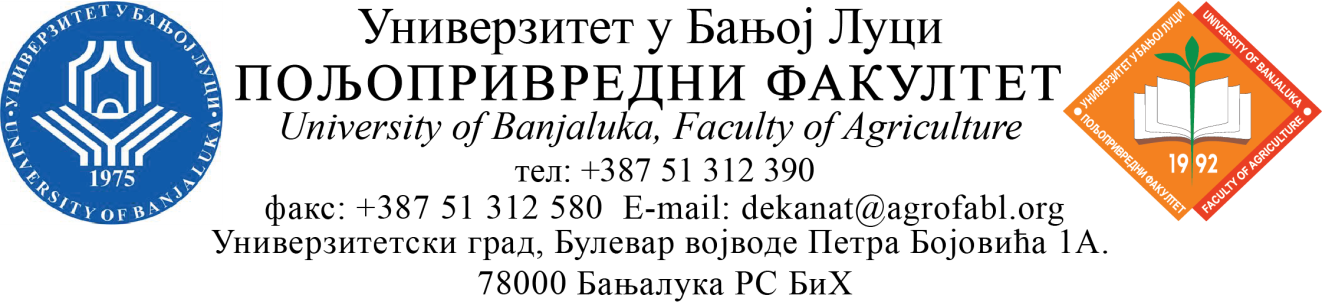 PROJEKAT "URBANA POLJOPRIVREDA"u okviru poziva “Podrška lokalnim partnerstvima za zapošljavanje u BiH” finansiran od strane Evropske unije a implementiran od strane Međunarodne organizacije rada - ILOPRIJAVA KORISNIKAPopunjenu prijavu (obrazac 1) dostaviti lično na jednu od slijedećih adresa:Zavod za zapošljavanje Republike Srpske, Biro Banja LukaCISO centar, kancelarija broj 9Poljoprivredni fakultet Banja Luka, Projekat "Urbana poljoprivreda"Univerzitetski grad, Bulevar vojvode Petra Bojovića 1aUniverzitetski preduzetnički centar, kancelarija broj 15.ili putem elektronske pošte an e-mail: prijava@lpz-bl.orgRok za prijavu korisnika je 20. april 2017. godine do 15.00 časova,Ime, ime roditelja, PREZIMEDatum i mjesto rođenjaJMB (nije obavezujuće)Adresa stanovanjaKontakt telefonE-mail adresaDatum prijave na Zavod za zapošljavanjeStepen invalidnostiStručna spremaIzražavam interes za slijedeću proizvodnju (obilježiti jednu ciljnu proizvodnju)malinakupinajagodapovrćepčeleDosadašnje iskustvo (opisati vrstu i dužinu iskustva u poljoprivrednoj proizvodnji, za lica zainteresovana za pčele obavezno navesti godine amaterskog iskustva)